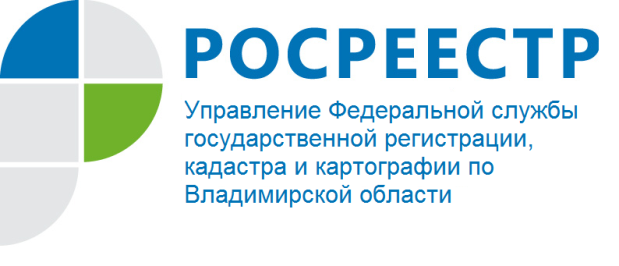 ПРЕСС-РЕЛИЗУслуги по составлению договоров купли-продажи в Кадастровой палате по Владимирской областиУправление Росреестра по Владимирской области напоминает гражданам о новых функциях Филиала ФГБУ «ФКП Росреестра» по Владимирской области (далее - Кадастровая палата), в частности, добавлены полномочия по оказанию информационных, справочных, аналитических и консультационных услуг, включая помощь по составлению договоров.Часто человеку трудно сделать правильный выбор среди множества фирм, оказывающих услуги по вопросам, касающимся операций с недвижимостью.При обращении за консультацией в Кадастровую палату, гражданин получает ряд определенных преимуществ.Гарантия качества государственного учреждения. Кадастровая палата - государственное учреждение, что гарантирует жителям защиту от мошенничества, которое возможно при обращении в недобросовестную частную фирму.Высокая квалификация консультирующих специалистов. Сотрудники Кадастровой палаты имеют многолетний опыт работы в сфере кадастровых отношений, а также обладают знанием нормативно-правовой базы, необходимой для проведения консультации и подготовки проектов договоров.Доступность услуг. Средняя стоимость подготовки договора имущественной сделки в простой письменной форме на территории нашего региона составляет 1000 рублей, в то время как за аналогичные услуги Кадастровой палаты по Владимирской области предусмотрена плата от 300 до 900 рублей.Уточнить информацию о стоимости и способе получения услуги можно на сайте ФГБУ «ФКП Росреестра» www.kadastr.ru, а также по телефону 8(4922) 40-48-48.О РосреестреФедеральная служба государственной регистрации, кадастра и картографии (Росреестр) является федеральным органом исполнительной власти, осуществляющим функции по государственной регистрации прав на недвижимое имущество и сделок с ним, по оказанию государственных услуг в сфере ведения государственного кадастра недвижимости, проведению государственного кадастрового учета недвижимого имущества, землеустройства, государственного мониторинга земель, навигационного обеспечения транспортного комплекса, а также функции по государственной кадастровой оценке, федеральному государственному надзору в области геодезии и картографии, государственному земельному надзору, надзору за деятельностью саморегулируемых организаций оценщиков, контролю деятельности саморегулируемых организаций арбитражных управляющих. Подведомственными учреждениями Росреестра являются ФГБУ «ФКП Росреестра» и ФГБУ «Центр геодезии, картографии и ИПД». В ведении Росреестра находится ФГУП «Ростехинвентаризация – Федеральное БТИ». 13 октября 2016 года руководителем Росреестра назначена В.В. Абрамченко.Контакты для СМИУправление Росреестра по Владимирской областиг. Владимир, ул. Офицерская, д. 33-аБаринов Валерий Юрьевич Начальник отдела организации, мониторинга и контроляbarinov_vy@vladrosreg.ru(4922) 45-08-26